Ukončení povinné izolace neznamená konec covidu-19Ministerstvo zdravotnictví na základě vyhodnocení zkušeností a poznatků o onemocnění covid-19 přistoupilo ve spolupráci s odborníky ke změně přístupu při nařizování izolace u osob s laboratorně prokázaným onemocněním covid-19. Plošné nařizování izolací bude ukončeno ke dni nabytí účinnosti novely vyhlášky č. 101/2022 Sb., o systému epidemiologické bdělosti pro onemocnění COVID-19. Izolace z důvodu onemocnění covid-19 bude nově nařizována pouze v případech, kdy to bude nezbytné pro zajištění ochrany veřejného zdraví. Tedy v případech vyšší míry rizika dalšího šíření onemocnění covid-19 nemocnou osobou a jeho dopadu na veřejné zdraví, a to především s ohledem na zdravotní stav této osoby (klinický průběh onemocnění) a na charakter vykonávané práce/zaměstnání, kde by další šíření onemocnění covid-19 mohlo mít významný zdravotní dopad (prostředí poskytovatelů zdravotních a sociálních služeb nebo prostředí, kde pobývají imunitně kompromitované osoby). Neboli, izolace bude nařizována pouze v odůvodněných případech, např. u osob pracujících     s imunitně oslabenými jedinci a chronicky nemocnými pacienty, kdy nebude možné nastavit jiná protiepidemická opatření (např. dočasné pracovní přeřazení).Hodnocení zdravotního rizika a následné nařízení izolace bude provádět poskytovatel zdravotních služeb (většinou praktický lékař), popř. ve spolupráci s orgánem ochrany veřejného zdraví (krajská hygienická stanice). Tato změna přístupu neznamená konec onemocnění covid-19. Stále zůstávají platná všeobecná základní doporučení, která významně snižují riziko dalšího šíření jakéhokoliv respiračního onemocnění. Jsem-li nemocný, zůstávám doma a snažím se vyhnout kontaktu se staršími nebo imunitně oslabenými osobami.Dodržuji respirační hygienu. Pravidelně si myji ruce mýdlem. Dostatečně větrám. Mám pozitivní test na covid-19. Co mám dělat? V případě, že Vám bylo diagnostikováno onemocnění covid-19, není vám již izolace nařízena automaticky. Nařízení izolace nově závisí na individuálním posouzení situace a zhodnocení míry rizika dalšího šíření onemocnění, které je v kompetenci poskytovatele zdravotních služeb (praktický lékař) nebo orgánu ochrany veřejného zdraví (krajská hygienická stanice). 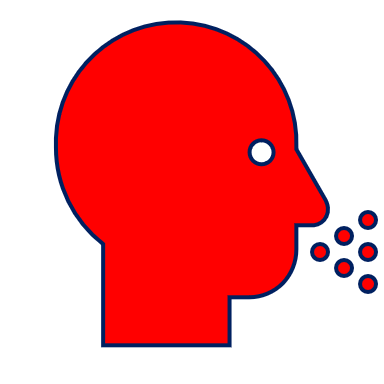 Izolace Vám může být nařízena v případech, kdy to bude nezbytné pro zajištění ochrany veřejného zdraví, např. pokud pracujete ve zdravotnictví či v sociálních službách a jste v přímém kontaktu s pacienty/klienty, a nelze stanovit jiná protiepidemická nebo režimová opatření. Ve všech případech vždy dbejte pokynů svého ošetřujícího lékaře nebo orgánu ochrany veřejného zdraví a dodržujte stanovený postup léčby. Základní preventivní pravidla 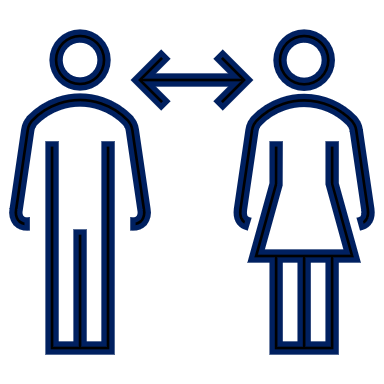 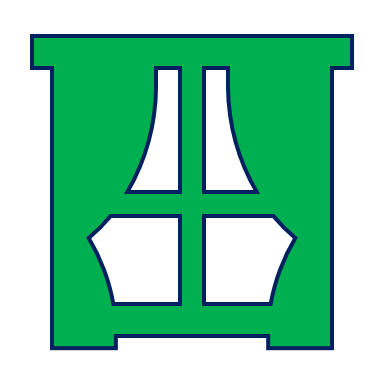 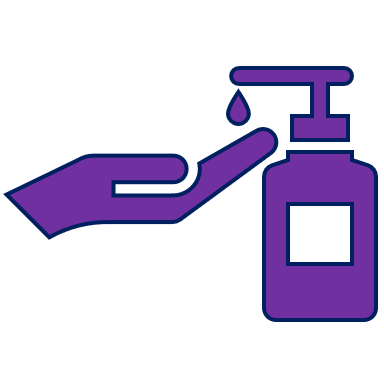 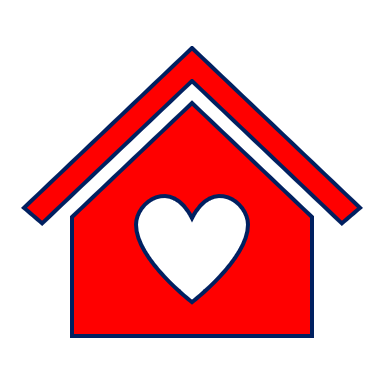 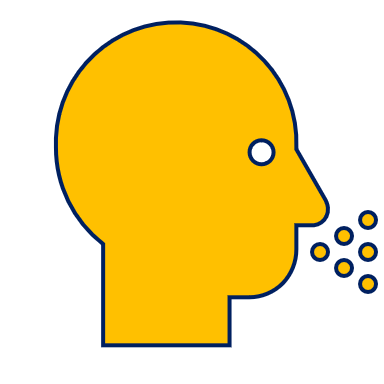 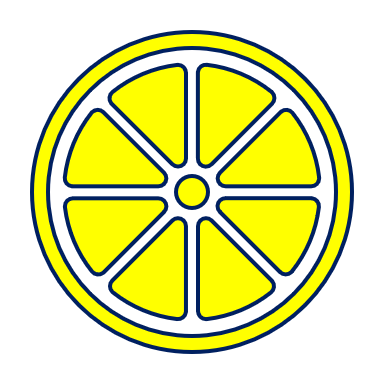 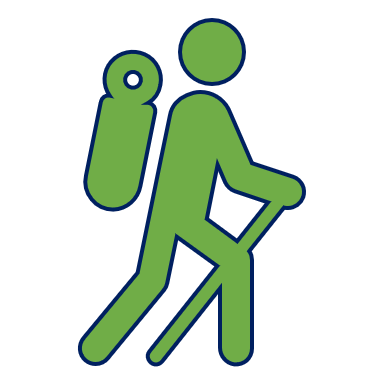 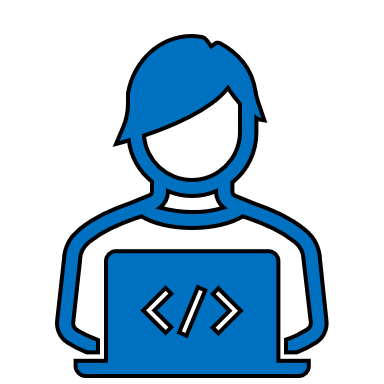 